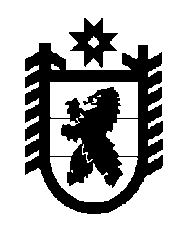 Российская Федерация Республика Карелия    РАСПОРЯЖЕНИЕГЛАВЫ РЕСПУБЛИКИ КАРЕЛИЯВнести в состав рабочей группы по координации деятельности органов исполнительной власти Республики Карелия по подготовке 
к 100-летию образования Республики Карелия, утвержденной распоряжением Главы Республики Карелия от 13 ноября 2013 года 
№ 388-р (Собрание законодательства Республики Карелия, 2013, № 11, 
ст. 2076; 2014, № 4, ст. 580; 2015, № 2, ст. 216) с изменениями, внесенными распоряжением Главы Республики Карелия от 24 апреля 2015 года 
№ 140-р, изменение, исключив из него Громова В.В.          Глава Республики  Карелия                                                               А.П. Худилайненг. Петрозаводск28 сентября  2015 года№ 331-р